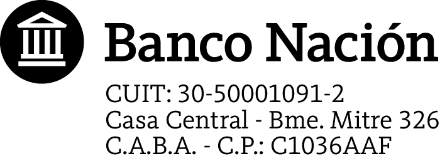 SOLICITUD ÚNICA – USUARIO PLATAFORMA BNA.NETFecha:Fecha:   /       /        /       /     SOLICITUD ÚNICA – USUARIO PLATAFORMA BNA.NETSucursal: SOLICITUD ÚNICA – USUARIO PLATAFORMA BNA.NETSucursal: SOLICITUD ÚNICA – USUARIO PLATAFORMA BNA.NETSucursal: SOLICITUD ÚNICA – USUARIO PLATAFORMA BNA.NETDATOS DEL SOLICITANTEDATOS DEL SOLICITANTEDATOS DEL SOLICITANTEDATOS DEL SOLICITANTEDATOS DEL SOLICITANTEDATOS DEL SOLICITANTEApellido/s y Nombre/s: C.U.I.T.        C.U.I.L.         C.D.I.: C.U.I.T.        C.U.I.L.         C.D.I.:--CORREO ELECTRÓNICOCORREO ELECTRÓNICOCORREO ELECTRÓNICOCORREO ELECTRÓNICOCORREO ELECTRÓNICOCORREO ELECTRÓNICOCORREO ELECTRÓNICOCORREO ELECTRÓNICOCORREO ELECTRÓNICOCORREO ELECTRÓNICOCORREO ELECTRÓNICOCORREO ELECTRÓNICOCORREO ELECTRÓNICOCORREO ELECTRÓNICOCORREO ELECTRÓNICOCORREO ELECTRÓNICOCORREO ELECTRÓNICOCORREO ELECTRÓNICOCORREO ELECTRÓNICOCORREO ELECTRÓNICOCORREO ELECTRÓNICOCORREO ELECTRÓNICOCORREO ELECTRÓNICOCORREO ELECTRÓNICOCORREO ELECTRÓNICOCORREO ELECTRÓNICOCORREO ELECTRÓNICOCORREO ELECTRÓNICOCORREO ELECTRÓNICOCORREO ELECTRÓNICOCORREO ELECTRÓNICOCORREO ELECTRÓNICOCORREO ELECTRÓNICOCORREO ELECTRÓNICOCORREO ELECTRÓNICOCORREO ELECTRÓNICOCORREO ELECTRÓNICOCORREO ELECTRÓNICOCORREO ELECTRÓNICOCORREO ELECTRÓNICOCORREO ELECTRÓNICOCORREO ELECTRÓNICOCORREO ELECTRÓNICOCORREO ELECTRÓNICOCORREO ELECTRÓNICOCORREO ELECTRÓNICOCORREO ELECTRÓNICOCORREO ELECTRÓNICOCORREO ELECTRÓNICOCORREO ELECTRÓNICOCORREO ELECTRÓNICOCORREO ELECTRÓNICOCORREO ELECTRÓNICOCORREO ELECTRÓNICOAcepto/amos como medio de notificación válido que el envío de información EXCLUSIVAMENTE relacionada a las gestiones del usuario de la plataforma BNA.NET sea efectuado a/al los correo/s electrónico/s indicado/s en el presente (*). Asumo/mimos la obligación de abrir y/o revisar la casilla de correo electrónico denunciada, quedando expresamente notificado/s de las comunicaciones que hubiere enviado el Banco.(*) Los correos electrónicos informados deberán corresponder a las personas humanas que se registrarán como usuarios de la Plataforma.Acepto/amos como medio de notificación válido que el envío de información EXCLUSIVAMENTE relacionada a las gestiones del usuario de la plataforma BNA.NET sea efectuado a/al los correo/s electrónico/s indicado/s en el presente (*). Asumo/mimos la obligación de abrir y/o revisar la casilla de correo electrónico denunciada, quedando expresamente notificado/s de las comunicaciones que hubiere enviado el Banco.(*) Los correos electrónicos informados deberán corresponder a las personas humanas que se registrarán como usuarios de la Plataforma.Acepto/amos como medio de notificación válido que el envío de información EXCLUSIVAMENTE relacionada a las gestiones del usuario de la plataforma BNA.NET sea efectuado a/al los correo/s electrónico/s indicado/s en el presente (*). Asumo/mimos la obligación de abrir y/o revisar la casilla de correo electrónico denunciada, quedando expresamente notificado/s de las comunicaciones que hubiere enviado el Banco.(*) Los correos electrónicos informados deberán corresponder a las personas humanas que se registrarán como usuarios de la Plataforma.Acepto/amos como medio de notificación válido que el envío de información EXCLUSIVAMENTE relacionada a las gestiones del usuario de la plataforma BNA.NET sea efectuado a/al los correo/s electrónico/s indicado/s en el presente (*). Asumo/mimos la obligación de abrir y/o revisar la casilla de correo electrónico denunciada, quedando expresamente notificado/s de las comunicaciones que hubiere enviado el Banco.(*) Los correos electrónicos informados deberán corresponder a las personas humanas que se registrarán como usuarios de la Plataforma.Acepto/amos como medio de notificación válido que el envío de información EXCLUSIVAMENTE relacionada a las gestiones del usuario de la plataforma BNA.NET sea efectuado a/al los correo/s electrónico/s indicado/s en el presente (*). Asumo/mimos la obligación de abrir y/o revisar la casilla de correo electrónico denunciada, quedando expresamente notificado/s de las comunicaciones que hubiere enviado el Banco.(*) Los correos electrónicos informados deberán corresponder a las personas humanas que se registrarán como usuarios de la Plataforma.Acepto/amos como medio de notificación válido que el envío de información EXCLUSIVAMENTE relacionada a las gestiones del usuario de la plataforma BNA.NET sea efectuado a/al los correo/s electrónico/s indicado/s en el presente (*). Asumo/mimos la obligación de abrir y/o revisar la casilla de correo electrónico denunciada, quedando expresamente notificado/s de las comunicaciones que hubiere enviado el Banco.(*) Los correos electrónicos informados deberán corresponder a las personas humanas que se registrarán como usuarios de la Plataforma.Acepto/amos como medio de notificación válido que el envío de información EXCLUSIVAMENTE relacionada a las gestiones del usuario de la plataforma BNA.NET sea efectuado a/al los correo/s electrónico/s indicado/s en el presente (*). Asumo/mimos la obligación de abrir y/o revisar la casilla de correo electrónico denunciada, quedando expresamente notificado/s de las comunicaciones que hubiere enviado el Banco.(*) Los correos electrónicos informados deberán corresponder a las personas humanas que se registrarán como usuarios de la Plataforma.Acepto/amos como medio de notificación válido que el envío de información EXCLUSIVAMENTE relacionada a las gestiones del usuario de la plataforma BNA.NET sea efectuado a/al los correo/s electrónico/s indicado/s en el presente (*). Asumo/mimos la obligación de abrir y/o revisar la casilla de correo electrónico denunciada, quedando expresamente notificado/s de las comunicaciones que hubiere enviado el Banco.(*) Los correos electrónicos informados deberán corresponder a las personas humanas que se registrarán como usuarios de la Plataforma.Acepto/amos como medio de notificación válido que el envío de información EXCLUSIVAMENTE relacionada a las gestiones del usuario de la plataforma BNA.NET sea efectuado a/al los correo/s electrónico/s indicado/s en el presente (*). Asumo/mimos la obligación de abrir y/o revisar la casilla de correo electrónico denunciada, quedando expresamente notificado/s de las comunicaciones que hubiere enviado el Banco.(*) Los correos electrónicos informados deberán corresponder a las personas humanas que se registrarán como usuarios de la Plataforma.Acepto/amos como medio de notificación válido que el envío de información EXCLUSIVAMENTE relacionada a las gestiones del usuario de la plataforma BNA.NET sea efectuado a/al los correo/s electrónico/s indicado/s en el presente (*). Asumo/mimos la obligación de abrir y/o revisar la casilla de correo electrónico denunciada, quedando expresamente notificado/s de las comunicaciones que hubiere enviado el Banco.(*) Los correos electrónicos informados deberán corresponder a las personas humanas que se registrarán como usuarios de la Plataforma.Acepto/amos como medio de notificación válido que el envío de información EXCLUSIVAMENTE relacionada a las gestiones del usuario de la plataforma BNA.NET sea efectuado a/al los correo/s electrónico/s indicado/s en el presente (*). Asumo/mimos la obligación de abrir y/o revisar la casilla de correo electrónico denunciada, quedando expresamente notificado/s de las comunicaciones que hubiere enviado el Banco.(*) Los correos electrónicos informados deberán corresponder a las personas humanas que se registrarán como usuarios de la Plataforma.Acepto/amos como medio de notificación válido que el envío de información EXCLUSIVAMENTE relacionada a las gestiones del usuario de la plataforma BNA.NET sea efectuado a/al los correo/s electrónico/s indicado/s en el presente (*). Asumo/mimos la obligación de abrir y/o revisar la casilla de correo electrónico denunciada, quedando expresamente notificado/s de las comunicaciones que hubiere enviado el Banco.(*) Los correos electrónicos informados deberán corresponder a las personas humanas que se registrarán como usuarios de la Plataforma.Acepto/amos como medio de notificación válido que el envío de información EXCLUSIVAMENTE relacionada a las gestiones del usuario de la plataforma BNA.NET sea efectuado a/al los correo/s electrónico/s indicado/s en el presente (*). Asumo/mimos la obligación de abrir y/o revisar la casilla de correo electrónico denunciada, quedando expresamente notificado/s de las comunicaciones que hubiere enviado el Banco.(*) Los correos electrónicos informados deberán corresponder a las personas humanas que se registrarán como usuarios de la Plataforma.Acepto/amos como medio de notificación válido que el envío de información EXCLUSIVAMENTE relacionada a las gestiones del usuario de la plataforma BNA.NET sea efectuado a/al los correo/s electrónico/s indicado/s en el presente (*). Asumo/mimos la obligación de abrir y/o revisar la casilla de correo electrónico denunciada, quedando expresamente notificado/s de las comunicaciones que hubiere enviado el Banco.(*) Los correos electrónicos informados deberán corresponder a las personas humanas que se registrarán como usuarios de la Plataforma.Acepto/amos como medio de notificación válido que el envío de información EXCLUSIVAMENTE relacionada a las gestiones del usuario de la plataforma BNA.NET sea efectuado a/al los correo/s electrónico/s indicado/s en el presente (*). Asumo/mimos la obligación de abrir y/o revisar la casilla de correo electrónico denunciada, quedando expresamente notificado/s de las comunicaciones que hubiere enviado el Banco.(*) Los correos electrónicos informados deberán corresponder a las personas humanas que se registrarán como usuarios de la Plataforma.Acepto/amos como medio de notificación válido que el envío de información EXCLUSIVAMENTE relacionada a las gestiones del usuario de la plataforma BNA.NET sea efectuado a/al los correo/s electrónico/s indicado/s en el presente (*). Asumo/mimos la obligación de abrir y/o revisar la casilla de correo electrónico denunciada, quedando expresamente notificado/s de las comunicaciones que hubiere enviado el Banco.(*) Los correos electrónicos informados deberán corresponder a las personas humanas que se registrarán como usuarios de la Plataforma.Acepto/amos como medio de notificación válido que el envío de información EXCLUSIVAMENTE relacionada a las gestiones del usuario de la plataforma BNA.NET sea efectuado a/al los correo/s electrónico/s indicado/s en el presente (*). Asumo/mimos la obligación de abrir y/o revisar la casilla de correo electrónico denunciada, quedando expresamente notificado/s de las comunicaciones que hubiere enviado el Banco.(*) Los correos electrónicos informados deberán corresponder a las personas humanas que se registrarán como usuarios de la Plataforma.Acepto/amos como medio de notificación válido que el envío de información EXCLUSIVAMENTE relacionada a las gestiones del usuario de la plataforma BNA.NET sea efectuado a/al los correo/s electrónico/s indicado/s en el presente (*). Asumo/mimos la obligación de abrir y/o revisar la casilla de correo electrónico denunciada, quedando expresamente notificado/s de las comunicaciones que hubiere enviado el Banco.(*) Los correos electrónicos informados deberán corresponder a las personas humanas que se registrarán como usuarios de la Plataforma.Acepto/amos como medio de notificación válido que el envío de información EXCLUSIVAMENTE relacionada a las gestiones del usuario de la plataforma BNA.NET sea efectuado a/al los correo/s electrónico/s indicado/s en el presente (*). Asumo/mimos la obligación de abrir y/o revisar la casilla de correo electrónico denunciada, quedando expresamente notificado/s de las comunicaciones que hubiere enviado el Banco.(*) Los correos electrónicos informados deberán corresponder a las personas humanas que se registrarán como usuarios de la Plataforma.Acepto/amos como medio de notificación válido que el envío de información EXCLUSIVAMENTE relacionada a las gestiones del usuario de la plataforma BNA.NET sea efectuado a/al los correo/s electrónico/s indicado/s en el presente (*). Asumo/mimos la obligación de abrir y/o revisar la casilla de correo electrónico denunciada, quedando expresamente notificado/s de las comunicaciones que hubiere enviado el Banco.(*) Los correos electrónicos informados deberán corresponder a las personas humanas que se registrarán como usuarios de la Plataforma.Acepto/amos como medio de notificación válido que el envío de información EXCLUSIVAMENTE relacionada a las gestiones del usuario de la plataforma BNA.NET sea efectuado a/al los correo/s electrónico/s indicado/s en el presente (*). Asumo/mimos la obligación de abrir y/o revisar la casilla de correo electrónico denunciada, quedando expresamente notificado/s de las comunicaciones que hubiere enviado el Banco.(*) Los correos electrónicos informados deberán corresponder a las personas humanas que se registrarán como usuarios de la Plataforma.Acepto/amos como medio de notificación válido que el envío de información EXCLUSIVAMENTE relacionada a las gestiones del usuario de la plataforma BNA.NET sea efectuado a/al los correo/s electrónico/s indicado/s en el presente (*). Asumo/mimos la obligación de abrir y/o revisar la casilla de correo electrónico denunciada, quedando expresamente notificado/s de las comunicaciones que hubiere enviado el Banco.(*) Los correos electrónicos informados deberán corresponder a las personas humanas que se registrarán como usuarios de la Plataforma.Acepto/amos como medio de notificación válido que el envío de información EXCLUSIVAMENTE relacionada a las gestiones del usuario de la plataforma BNA.NET sea efectuado a/al los correo/s electrónico/s indicado/s en el presente (*). Asumo/mimos la obligación de abrir y/o revisar la casilla de correo electrónico denunciada, quedando expresamente notificado/s de las comunicaciones que hubiere enviado el Banco.(*) Los correos electrónicos informados deberán corresponder a las personas humanas que se registrarán como usuarios de la Plataforma.Acepto/amos como medio de notificación válido que el envío de información EXCLUSIVAMENTE relacionada a las gestiones del usuario de la plataforma BNA.NET sea efectuado a/al los correo/s electrónico/s indicado/s en el presente (*). Asumo/mimos la obligación de abrir y/o revisar la casilla de correo electrónico denunciada, quedando expresamente notificado/s de las comunicaciones que hubiere enviado el Banco.(*) Los correos electrónicos informados deberán corresponder a las personas humanas que se registrarán como usuarios de la Plataforma.Acepto/amos como medio de notificación válido que el envío de información EXCLUSIVAMENTE relacionada a las gestiones del usuario de la plataforma BNA.NET sea efectuado a/al los correo/s electrónico/s indicado/s en el presente (*). Asumo/mimos la obligación de abrir y/o revisar la casilla de correo electrónico denunciada, quedando expresamente notificado/s de las comunicaciones que hubiere enviado el Banco.(*) Los correos electrónicos informados deberán corresponder a las personas humanas que se registrarán como usuarios de la Plataforma.Acepto/amos como medio de notificación válido que el envío de información EXCLUSIVAMENTE relacionada a las gestiones del usuario de la plataforma BNA.NET sea efectuado a/al los correo/s electrónico/s indicado/s en el presente (*). Asumo/mimos la obligación de abrir y/o revisar la casilla de correo electrónico denunciada, quedando expresamente notificado/s de las comunicaciones que hubiere enviado el Banco.(*) Los correos electrónicos informados deberán corresponder a las personas humanas que se registrarán como usuarios de la Plataforma.Acepto/amos como medio de notificación válido que el envío de información EXCLUSIVAMENTE relacionada a las gestiones del usuario de la plataforma BNA.NET sea efectuado a/al los correo/s electrónico/s indicado/s en el presente (*). Asumo/mimos la obligación de abrir y/o revisar la casilla de correo electrónico denunciada, quedando expresamente notificado/s de las comunicaciones que hubiere enviado el Banco.(*) Los correos electrónicos informados deberán corresponder a las personas humanas que se registrarán como usuarios de la Plataforma.Acepto/amos como medio de notificación válido que el envío de información EXCLUSIVAMENTE relacionada a las gestiones del usuario de la plataforma BNA.NET sea efectuado a/al los correo/s electrónico/s indicado/s en el presente (*). Asumo/mimos la obligación de abrir y/o revisar la casilla de correo electrónico denunciada, quedando expresamente notificado/s de las comunicaciones que hubiere enviado el Banco.(*) Los correos electrónicos informados deberán corresponder a las personas humanas que se registrarán como usuarios de la Plataforma.Acepto/amos como medio de notificación válido que el envío de información EXCLUSIVAMENTE relacionada a las gestiones del usuario de la plataforma BNA.NET sea efectuado a/al los correo/s electrónico/s indicado/s en el presente (*). Asumo/mimos la obligación de abrir y/o revisar la casilla de correo electrónico denunciada, quedando expresamente notificado/s de las comunicaciones que hubiere enviado el Banco.(*) Los correos electrónicos informados deberán corresponder a las personas humanas que se registrarán como usuarios de la Plataforma.Acepto/amos como medio de notificación válido que el envío de información EXCLUSIVAMENTE relacionada a las gestiones del usuario de la plataforma BNA.NET sea efectuado a/al los correo/s electrónico/s indicado/s en el presente (*). Asumo/mimos la obligación de abrir y/o revisar la casilla de correo electrónico denunciada, quedando expresamente notificado/s de las comunicaciones que hubiere enviado el Banco.(*) Los correos electrónicos informados deberán corresponder a las personas humanas que se registrarán como usuarios de la Plataforma.Acepto/amos como medio de notificación válido que el envío de información EXCLUSIVAMENTE relacionada a las gestiones del usuario de la plataforma BNA.NET sea efectuado a/al los correo/s electrónico/s indicado/s en el presente (*). Asumo/mimos la obligación de abrir y/o revisar la casilla de correo electrónico denunciada, quedando expresamente notificado/s de las comunicaciones que hubiere enviado el Banco.(*) Los correos electrónicos informados deberán corresponder a las personas humanas que se registrarán como usuarios de la Plataforma.Acepto/amos como medio de notificación válido que el envío de información EXCLUSIVAMENTE relacionada a las gestiones del usuario de la plataforma BNA.NET sea efectuado a/al los correo/s electrónico/s indicado/s en el presente (*). Asumo/mimos la obligación de abrir y/o revisar la casilla de correo electrónico denunciada, quedando expresamente notificado/s de las comunicaciones que hubiere enviado el Banco.(*) Los correos electrónicos informados deberán corresponder a las personas humanas que se registrarán como usuarios de la Plataforma.Acepto/amos como medio de notificación válido que el envío de información EXCLUSIVAMENTE relacionada a las gestiones del usuario de la plataforma BNA.NET sea efectuado a/al los correo/s electrónico/s indicado/s en el presente (*). Asumo/mimos la obligación de abrir y/o revisar la casilla de correo electrónico denunciada, quedando expresamente notificado/s de las comunicaciones que hubiere enviado el Banco.(*) Los correos electrónicos informados deberán corresponder a las personas humanas que se registrarán como usuarios de la Plataforma.Acepto/amos como medio de notificación válido que el envío de información EXCLUSIVAMENTE relacionada a las gestiones del usuario de la plataforma BNA.NET sea efectuado a/al los correo/s electrónico/s indicado/s en el presente (*). Asumo/mimos la obligación de abrir y/o revisar la casilla de correo electrónico denunciada, quedando expresamente notificado/s de las comunicaciones que hubiere enviado el Banco.(*) Los correos electrónicos informados deberán corresponder a las personas humanas que se registrarán como usuarios de la Plataforma.Acepto/amos como medio de notificación válido que el envío de información EXCLUSIVAMENTE relacionada a las gestiones del usuario de la plataforma BNA.NET sea efectuado a/al los correo/s electrónico/s indicado/s en el presente (*). Asumo/mimos la obligación de abrir y/o revisar la casilla de correo electrónico denunciada, quedando expresamente notificado/s de las comunicaciones que hubiere enviado el Banco.(*) Los correos electrónicos informados deberán corresponder a las personas humanas que se registrarán como usuarios de la Plataforma.Acepto/amos como medio de notificación válido que el envío de información EXCLUSIVAMENTE relacionada a las gestiones del usuario de la plataforma BNA.NET sea efectuado a/al los correo/s electrónico/s indicado/s en el presente (*). Asumo/mimos la obligación de abrir y/o revisar la casilla de correo electrónico denunciada, quedando expresamente notificado/s de las comunicaciones que hubiere enviado el Banco.(*) Los correos electrónicos informados deberán corresponder a las personas humanas que se registrarán como usuarios de la Plataforma.Acepto/amos como medio de notificación válido que el envío de información EXCLUSIVAMENTE relacionada a las gestiones del usuario de la plataforma BNA.NET sea efectuado a/al los correo/s electrónico/s indicado/s en el presente (*). Asumo/mimos la obligación de abrir y/o revisar la casilla de correo electrónico denunciada, quedando expresamente notificado/s de las comunicaciones que hubiere enviado el Banco.(*) Los correos electrónicos informados deberán corresponder a las personas humanas que se registrarán como usuarios de la Plataforma.Acepto/amos como medio de notificación válido que el envío de información EXCLUSIVAMENTE relacionada a las gestiones del usuario de la plataforma BNA.NET sea efectuado a/al los correo/s electrónico/s indicado/s en el presente (*). Asumo/mimos la obligación de abrir y/o revisar la casilla de correo electrónico denunciada, quedando expresamente notificado/s de las comunicaciones que hubiere enviado el Banco.(*) Los correos electrónicos informados deberán corresponder a las personas humanas que se registrarán como usuarios de la Plataforma.Acepto/amos como medio de notificación válido que el envío de información EXCLUSIVAMENTE relacionada a las gestiones del usuario de la plataforma BNA.NET sea efectuado a/al los correo/s electrónico/s indicado/s en el presente (*). Asumo/mimos la obligación de abrir y/o revisar la casilla de correo electrónico denunciada, quedando expresamente notificado/s de las comunicaciones que hubiere enviado el Banco.(*) Los correos electrónicos informados deberán corresponder a las personas humanas que se registrarán como usuarios de la Plataforma.Acepto/amos como medio de notificación válido que el envío de información EXCLUSIVAMENTE relacionada a las gestiones del usuario de la plataforma BNA.NET sea efectuado a/al los correo/s electrónico/s indicado/s en el presente (*). Asumo/mimos la obligación de abrir y/o revisar la casilla de correo electrónico denunciada, quedando expresamente notificado/s de las comunicaciones que hubiere enviado el Banco.(*) Los correos electrónicos informados deberán corresponder a las personas humanas que se registrarán como usuarios de la Plataforma.Acepto/amos como medio de notificación válido que el envío de información EXCLUSIVAMENTE relacionada a las gestiones del usuario de la plataforma BNA.NET sea efectuado a/al los correo/s electrónico/s indicado/s en el presente (*). Asumo/mimos la obligación de abrir y/o revisar la casilla de correo electrónico denunciada, quedando expresamente notificado/s de las comunicaciones que hubiere enviado el Banco.(*) Los correos electrónicos informados deberán corresponder a las personas humanas que se registrarán como usuarios de la Plataforma.Acepto/amos como medio de notificación válido que el envío de información EXCLUSIVAMENTE relacionada a las gestiones del usuario de la plataforma BNA.NET sea efectuado a/al los correo/s electrónico/s indicado/s en el presente (*). Asumo/mimos la obligación de abrir y/o revisar la casilla de correo electrónico denunciada, quedando expresamente notificado/s de las comunicaciones que hubiere enviado el Banco.(*) Los correos electrónicos informados deberán corresponder a las personas humanas que se registrarán como usuarios de la Plataforma.Acepto/amos como medio de notificación válido que el envío de información EXCLUSIVAMENTE relacionada a las gestiones del usuario de la plataforma BNA.NET sea efectuado a/al los correo/s electrónico/s indicado/s en el presente (*). Asumo/mimos la obligación de abrir y/o revisar la casilla de correo electrónico denunciada, quedando expresamente notificado/s de las comunicaciones que hubiere enviado el Banco.(*) Los correos electrónicos informados deberán corresponder a las personas humanas que se registrarán como usuarios de la Plataforma.Acepto/amos como medio de notificación válido que el envío de información EXCLUSIVAMENTE relacionada a las gestiones del usuario de la plataforma BNA.NET sea efectuado a/al los correo/s electrónico/s indicado/s en el presente (*). Asumo/mimos la obligación de abrir y/o revisar la casilla de correo electrónico denunciada, quedando expresamente notificado/s de las comunicaciones que hubiere enviado el Banco.(*) Los correos electrónicos informados deberán corresponder a las personas humanas que se registrarán como usuarios de la Plataforma.Acepto/amos como medio de notificación válido que el envío de información EXCLUSIVAMENTE relacionada a las gestiones del usuario de la plataforma BNA.NET sea efectuado a/al los correo/s electrónico/s indicado/s en el presente (*). Asumo/mimos la obligación de abrir y/o revisar la casilla de correo electrónico denunciada, quedando expresamente notificado/s de las comunicaciones que hubiere enviado el Banco.(*) Los correos electrónicos informados deberán corresponder a las personas humanas que se registrarán como usuarios de la Plataforma.Acepto/amos como medio de notificación válido que el envío de información EXCLUSIVAMENTE relacionada a las gestiones del usuario de la plataforma BNA.NET sea efectuado a/al los correo/s electrónico/s indicado/s en el presente (*). Asumo/mimos la obligación de abrir y/o revisar la casilla de correo electrónico denunciada, quedando expresamente notificado/s de las comunicaciones que hubiere enviado el Banco.(*) Los correos electrónicos informados deberán corresponder a las personas humanas que se registrarán como usuarios de la Plataforma.Acepto/amos como medio de notificación válido que el envío de información EXCLUSIVAMENTE relacionada a las gestiones del usuario de la plataforma BNA.NET sea efectuado a/al los correo/s electrónico/s indicado/s en el presente (*). Asumo/mimos la obligación de abrir y/o revisar la casilla de correo electrónico denunciada, quedando expresamente notificado/s de las comunicaciones que hubiere enviado el Banco.(*) Los correos electrónicos informados deberán corresponder a las personas humanas que se registrarán como usuarios de la Plataforma.Acepto/amos como medio de notificación válido que el envío de información EXCLUSIVAMENTE relacionada a las gestiones del usuario de la plataforma BNA.NET sea efectuado a/al los correo/s electrónico/s indicado/s en el presente (*). Asumo/mimos la obligación de abrir y/o revisar la casilla de correo electrónico denunciada, quedando expresamente notificado/s de las comunicaciones que hubiere enviado el Banco.(*) Los correos electrónicos informados deberán corresponder a las personas humanas que se registrarán como usuarios de la Plataforma.Acepto/amos como medio de notificación válido que el envío de información EXCLUSIVAMENTE relacionada a las gestiones del usuario de la plataforma BNA.NET sea efectuado a/al los correo/s electrónico/s indicado/s en el presente (*). Asumo/mimos la obligación de abrir y/o revisar la casilla de correo electrónico denunciada, quedando expresamente notificado/s de las comunicaciones que hubiere enviado el Banco.(*) Los correos electrónicos informados deberán corresponder a las personas humanas que se registrarán como usuarios de la Plataforma.Acepto/amos como medio de notificación válido que el envío de información EXCLUSIVAMENTE relacionada a las gestiones del usuario de la plataforma BNA.NET sea efectuado a/al los correo/s electrónico/s indicado/s en el presente (*). Asumo/mimos la obligación de abrir y/o revisar la casilla de correo electrónico denunciada, quedando expresamente notificado/s de las comunicaciones que hubiere enviado el Banco.(*) Los correos electrónicos informados deberán corresponder a las personas humanas que se registrarán como usuarios de la Plataforma.Acepto/amos como medio de notificación válido que el envío de información EXCLUSIVAMENTE relacionada a las gestiones del usuario de la plataforma BNA.NET sea efectuado a/al los correo/s electrónico/s indicado/s en el presente (*). Asumo/mimos la obligación de abrir y/o revisar la casilla de correo electrónico denunciada, quedando expresamente notificado/s de las comunicaciones que hubiere enviado el Banco.(*) Los correos electrónicos informados deberán corresponder a las personas humanas que se registrarán como usuarios de la Plataforma.Acepto/amos como medio de notificación válido que el envío de información EXCLUSIVAMENTE relacionada a las gestiones del usuario de la plataforma BNA.NET sea efectuado a/al los correo/s electrónico/s indicado/s en el presente (*). Asumo/mimos la obligación de abrir y/o revisar la casilla de correo electrónico denunciada, quedando expresamente notificado/s de las comunicaciones que hubiere enviado el Banco.(*) Los correos electrónicos informados deberán corresponder a las personas humanas que se registrarán como usuarios de la Plataforma.Acepto/amos como medio de notificación válido que el envío de información EXCLUSIVAMENTE relacionada a las gestiones del usuario de la plataforma BNA.NET sea efectuado a/al los correo/s electrónico/s indicado/s en el presente (*). Asumo/mimos la obligación de abrir y/o revisar la casilla de correo electrónico denunciada, quedando expresamente notificado/s de las comunicaciones que hubiere enviado el Banco.(*) Los correos electrónicos informados deberán corresponder a las personas humanas que se registrarán como usuarios de la Plataforma.Acepto/amos como medio de notificación válido que el envío de información EXCLUSIVAMENTE relacionada a las gestiones del usuario de la plataforma BNA.NET sea efectuado a/al los correo/s electrónico/s indicado/s en el presente (*). Asumo/mimos la obligación de abrir y/o revisar la casilla de correo electrónico denunciada, quedando expresamente notificado/s de las comunicaciones que hubiere enviado el Banco.(*) Los correos electrónicos informados deberán corresponder a las personas humanas que se registrarán como usuarios de la Plataforma.Correo electrónico (obligatorio):Correo electrónico (obligatorio):Correo electrónico (obligatorio):Correo electrónico (obligatorio):Correo electrónico (obligatorio):Correo electrónico (obligatorio):Correo electrónico (obligatorio):Correo electrónico (obligatorio):Correo electrónico (obligatorio):Correo electrónico alternativo (opcional):Correo electrónico alternativo (opcional):Correo electrónico alternativo (opcional):Correo electrónico alternativo (opcional):Correo electrónico alternativo (opcional):Correo electrónico alternativo (opcional):Correo electrónico alternativo (opcional):Correo electrónico alternativo (opcional):Correo electrónico alternativo (opcional):USUARIO PLATAFORMA BNA.NETUSUARIO PLATAFORMA BNA.NETUSUARIO PLATAFORMA BNA.NETUSUARIO PLATAFORMA BNA.NETUSUARIO PLATAFORMA BNA.NETUSUARIO PLATAFORMA BNA.NETUSUARIO PLATAFORMA BNA.NETUSUARIO PLATAFORMA BNA.NETUSUARIO PLATAFORMA BNA.NETUSUARIO PLATAFORMA BNA.NETUSUARIO PLATAFORMA BNA.NETUSUARIO PLATAFORMA BNA.NETUSUARIO PLATAFORMA BNA.NETUSUARIO PLATAFORMA BNA.NETUSUARIO PLATAFORMA BNA.NETUSUARIO PLATAFORMA BNA.NETUSUARIO PLATAFORMA BNA.NETUSUARIO PLATAFORMA BNA.NETUSUARIO PLATAFORMA BNA.NETUSUARIO PLATAFORMA BNA.NETUSUARIO PLATAFORMA BNA.NETUSUARIO PLATAFORMA BNA.NETUSUARIO PLATAFORMA BNA.NETUSUARIO PLATAFORMA BNA.NETUSUARIO PLATAFORMA BNA.NETUSUARIO PLATAFORMA BNA.NETUSUARIO PLATAFORMA BNA.NETUSUARIO PLATAFORMA BNA.NETUSUARIO PLATAFORMA BNA.NETUSUARIO PLATAFORMA BNA.NETUSUARIO PLATAFORMA BNA.NETUSUARIO PLATAFORMA BNA.NETUSUARIO PLATAFORMA BNA.NETUSUARIO PLATAFORMA BNA.NETUSUARIO PLATAFORMA BNA.NETUSUARIO PLATAFORMA BNA.NETUSUARIO PLATAFORMA BNA.NETUSUARIO PLATAFORMA BNA.NETUSUARIO PLATAFORMA BNA.NETUSUARIO PLATAFORMA BNA.NETUSUARIO PLATAFORMA BNA.NETUSUARIO PLATAFORMA BNA.NETUSUARIO PLATAFORMA BNA.NETUSUARIO PLATAFORMA BNA.NETUSUARIO PLATAFORMA BNA.NETUSUARIO PLATAFORMA BNA.NETUSUARIO PLATAFORMA BNA.NETUSUARIO PLATAFORMA BNA.NETUSUARIO PLATAFORMA BNA.NETUSUARIO PLATAFORMA BNA.NETUSUARIO PLATAFORMA BNA.NETUSUARIO PLATAFORMA BNA.NETUSUARIO PLATAFORMA BNA.NETUSUARIO PLATAFORMA BNA.NETSolicito se efectúe la siguiente operaciónSolicito se efectúe la siguiente operaciónSolicito se efectúe la siguiente operaciónSolicito se efectúe la siguiente operaciónSolicito se efectúe la siguiente operaciónSolicito se efectúe la siguiente operaciónSolicito se efectúe la siguiente operaciónSolicito se efectúe la siguiente operaciónSolicito se efectúe la siguiente operaciónSolicito se efectúe la siguiente operaciónSolicito se efectúe la siguiente operaciónSolicito se efectúe la siguiente operaciónSolicito se efectúe la siguiente operaciónSolicito se efectúe la siguiente operaciónSolicito se efectúe la siguiente operaciónSolicito se efectúe la siguiente operaciónSolicito se efectúe la siguiente operaciónSolicito se efectúe la siguiente operaciónSolicito se efectúe la siguiente operaciónSolicito se efectúe la siguiente operaciónSolicito se efectúe la siguiente operaciónSolicito se efectúe la siguiente operaciónSolicito se efectúe la siguiente operaciónSolicito se efectúe la siguiente operaciónSolicito se efectúe la siguiente operaciónSolicito se efectúe la siguiente operaciónSolicito se efectúe la siguiente operaciónSolicito se efectúe la siguiente operaciónSolicito se efectúe la siguiente operaciónSolicito se efectúe la siguiente operaciónSolicito se efectúe la siguiente operaciónSolicito se efectúe la siguiente operaciónSolicito se efectúe la siguiente operaciónSolicito se efectúe la siguiente operaciónSolicito se efectúe la siguiente operaciónSolicito se efectúe la siguiente operaciónSolicito se efectúe la siguiente operaciónSolicito se efectúe la siguiente operaciónSolicito se efectúe la siguiente operaciónSolicito se efectúe la siguiente operaciónSolicito se efectúe la siguiente operaciónSolicito se efectúe la siguiente operaciónSolicito se efectúe la siguiente operaciónSolicito se efectúe la siguiente operaciónSolicito se efectúe la siguiente operaciónSolicito se efectúe la siguiente operaciónSolicito se efectúe la siguiente operaciónSolicito se efectúe la siguiente operaciónSolicito se efectúe la siguiente operaciónSolicito se efectúe la siguiente operaciónSolicito se efectúe la siguiente operaciónSolicito se efectúe la siguiente operaciónSolicito se efectúe la siguiente operaciónSolicito se efectúe la siguiente operación  Alta Usuario Plataforma BNA.NET – CANAL BANCA INTERNET (BI)  Alta Usuario Plataforma BNA.NET – CANAL BANCA INTERNET (BI)  Alta Usuario Plataforma BNA.NET – CANAL BANCA INTERNET (BI)  Alta Usuario Plataforma BNA.NET – CANAL BANCA INTERNET (BI)  Alta Usuario Plataforma BNA.NET – CANAL BANCA INTERNET (BI)  Alta Usuario Plataforma BNA.NET – CANAL BANCA INTERNET (BI)  Alta Usuario Plataforma BNA.NET – CANAL BANCA INTERNET (BI)  Alta Usuario Plataforma BNA.NET – CANAL BANCA INTERNET (BI)  Alta Usuario Plataforma BNA.NET – CANAL BANCA INTERNET (BI)  Alta Usuario Plataforma BNA.NET – CANAL BANCA INTERNET (BI)  Alta Usuario Plataforma BNA.NET – CANAL BANCA INTERNET (BI)  Alta Usuario Plataforma BNA.NET – CANAL BANCA INTERNET (BI)  Alta Usuario Plataforma BNA.NET – CANAL BANCA INTERNET (BI)  Alta Usuario Plataforma BNA.NET – CANAL BANCA INTERNET (BI)  Alta Usuario Plataforma BNA.NET – CANAL BANCA INTERNET (BI)  Alta Usuario Plataforma BNA.NET – CANAL BANCA INTERNET (BI)  Alta Usuario Plataforma BNA.NET – CANAL BANCA INTERNET (BI)  Alta Usuario Plataforma BNA.NET – CANAL BANCA INTERNET (BI)  Alta Usuario Plataforma BNA.NET – CANAL BANCA INTERNET (BI)  Alta Usuario Plataforma BNA.NET – CANAL BANCA INTERNET (BI)  Alta Usuario Plataforma BNA.NET – CANAL BANCA INTERNET (BI)  Alta Usuario Plataforma BNA.NET – CANAL BANCA INTERNET (BI)  Alta Usuario Plataforma BNA.NET – CANAL BANCA INTERNET (BI)  Alta Usuario Plataforma BNA.NET – CANAL BANCA INTERNET (BI)  Alta Usuario Plataforma BNA.NET – CANAL BANCA INTERNET (BI)  Alta Usuario Plataforma BNA.NET – CANAL BANCA INTERNET (BI)  Alta Usuario Plataforma BNA.NET – CANAL BANCA INTERNET (BI)  Alta Usuario Plataforma BNA.NET – CANAL BANCA INTERNET (BI)  Alta Usuario Plataforma BNA.NET – CANAL BANCA INTERNET (BI)  Alta Usuario Plataforma BNA.NET – CANAL BANCA INTERNET (BI)  Alta Usuario Plataforma BNA.NET – CANAL BANCA INTERNET (BI)  Alta Usuario Plataforma BNA.NET – CANAL BANCA INTERNET (BI)  Alta Usuario Plataforma BNA.NET – CANAL BANCA INTERNET (BI)  Alta Usuario Plataforma BNA.NET – CANAL BANCA INTERNET (BI)  Alta Usuario Plataforma BNA.NET – CANAL BANCA INTERNET (BI)  Alta Usuario Plataforma BNA.NET – CANAL BANCA INTERNET (BI)  Alta Usuario Plataforma BNA.NET – CANAL BANCA INTERNET (BI)  Alta Usuario Plataforma BNA.NET – CANAL BANCA INTERNET (BI)  Alta Usuario Plataforma BNA.NET – CANAL BANCA INTERNET (BI)  Alta Usuario Plataforma BNA.NET – CANAL BANCA INTERNET (BI)  Alta Usuario Plataforma BNA.NET – CANAL BANCA INTERNET (BI)  Alta Usuario Plataforma BNA.NET – CANAL BANCA INTERNET (BI)  Alta Usuario Plataforma BNA.NET – CANAL BANCA INTERNET (BI)  Alta Usuario Plataforma BNA.NET – CANAL BANCA INTERNET (BI)  Alta Usuario Plataforma BNA.NET – CANAL BANCA INTERNET (BI)  Alta Usuario Plataforma BNA.NET – CANAL BANCA INTERNET (BI)  Alta Usuario Plataforma BNA.NET – CANAL BANCA INTERNET (BI)  Alta Usuario Plataforma BNA.NET – CANAL BANCA INTERNET (BI)  Alta Usuario Plataforma BNA.NET – CANAL BANCA INTERNET (BI)  Alta Usuario Plataforma BNA.NET – CANAL BANCA INTERNET (BI)  Alta Usuario Plataforma BNA.NET – CANAL BANCA INTERNET (BI)  Alta Usuario Plataforma BNA.NET – CANAL BANCA INTERNET (BI)  Alta Usuario Plataforma BNA.NET – CANAL BANCA INTERNET (BI)  Alta Usuario Plataforma BNA.NET – CANAL BANCA INTERNET (BI)Asignar ServicioAsignar ServicioAsignar ServicioDesasignar Servicio  Desasignar Servicio  Desasignar Servicio  Desasignar Servicio  Desasignar Servicio  Desasignar Servicio  Desasignar Servicio  Desasignar Servicio  Desasignar Servicio  Desasignar Servicio  Desasignar Servicio  Servicio Webcomex – ConsultaServicio Webcomex – ConsultaServicio Webcomex – ConsultaServicio Webcomex – ConsultaServicio Webcomex – ConsultaServicio Webcomex – ConsultaServicio Webcomex – ConsultaServicio Webcomex – ConsultaServicio Webcomex – ConsultaServicio Webcomex –Gestión de Solicitudes/ConsultaServicio Webcomex –Gestión de Solicitudes/ConsultaServicio Webcomex –Gestión de Solicitudes/ConsultaServicio Webcomex –Gestión de Solicitudes/ConsultaServicio Webcomex –Gestión de Solicitudes/ConsultaServicio Webcomex –Gestión de Solicitudes/ConsultaServicio Webcomex –Gestión de Solicitudes/ConsultaServicio Webcomex –Gestión de Solicitudes/ConsultaServicio Webcomex –Gestión de Solicitudes/ConsultaServicio Webcomex –Gestión de Solicitudes/ConsultaServicio Webcomex –Gestión de Solicitudes/ConsultaServicio Webcomex –Gestión de Solicitudes/ConsultaServicio Webcomex –Gestión de Solicitudes/ConsultaServicio Webcomex –Gestión de Solicitudes/ConsultaServicio Webcomex –Gestión de Solicitudes/ConsultaServicio Webcomex –Gestión de Solicitudes/ConsultaServicio Webcomex –Gestión de Solicitudes/ConsultaServicio Webcomex –Gestión de Solicitudes/ConsultaAWAWAWAWAWAWOtrosOtrosOtrosOtrosOtrosOtrosOtrosTitular Certificado de Firma DigitalTitular Certificado de Firma DigitalTitular Certificado de Firma DigitalTitular Certificado de Firma DigitalTitular Certificado de Firma DigitalTitular Certificado de Firma DigitalTitular Certificado de Firma DigitalTitular Certificado de Firma DigitalTitular Certificado de Firma DigitalBloqueo de UsuarioBloqueo de UsuarioBloqueo de UsuarioBloqueo de UsuarioBloqueo de UsuarioDesbloqueo de UsuarioDesbloqueo de UsuarioDesbloqueo de UsuarioDesbloqueo de UsuarioDesbloqueo de UsuarioDesbloqueo de UsuarioRestauración de contraseñaRestauración de contraseñaRestauración de contraseñaRestauración de contraseñaRestauración de contraseñaRestauración de contraseñaRestauración de contraseñaRestauración de contraseñaRestauración de contraseñaRecuperación de Nombre de FantasíaRecuperación de Nombre de FantasíaRecuperación de Nombre de FantasíaRecuperación de Nombre de FantasíaRecuperación de Nombre de FantasíaRecuperación de Nombre de FantasíaRecuperación de Nombre de FantasíaRecuperación de Nombre de FantasíaRecuperación de Nombre de FantasíaRecuperación de Nombre de FantasíaRecuperación de Nombre de FantasíaRecuperación de Nombre de FantasíaRecuperación de Nombre de FantasíaRecuperación de Nombre de FantasíaRecuperación de Nombre de FantasíaRecuperación de Nombre de FantasíaRecuperación de Nombre de FantasíaRecuperación de Nombre de FantasíaRecuperación de Nombre de FantasíaRecuperación de Nombre de FantasíaRecuperación de Nombre de FantasíaRecuperación de Nombre de FantasíaRecuperación de Nombre de FantasíaRecuperación de Nombre de FantasíaRecuperación de Nombre de FantasíaRecuperación de Nombre de FantasíaRecuperación de Nombre de FantasíaRecuperación de Nombre de FantasíaRecuperación de Nombre de FantasíaRecuperación de Nombre de FantasíaRecuperación de Nombre de FantasíaRecuperación de Nombre de FantasíaRecuperación de Nombre de FantasíaRecuperación de Nombre de FantasíaRecuperación de Nombre de FantasíaRecuperación de Nombre de FantasíaRecuperación de Nombre de FantasíaRecuperación de Nombre de FantasíaRecuperación de Nombre de FantasíaRecuperación de Nombre de FantasíaRecuperación de Nombre de FantasíaRecuperación de Nombre de FantasíaRecuperación de Nombre de FantasíaRecuperación de Nombre de FantasíaRecuperación de Nombre de FantasíaRecuperación de Nombre de FantasíaRecuperación de Nombre de FantasíaRecuperación de Nombre de FantasíaRecuperación de Nombre de FantasíaRecuperación de Nombre de FantasíaRecuperación de Nombre de FantasíaRecuperación de Nombre de FantasíaRecuperación de Nombre de FantasíaActualización Datos de Contacto (cambio de correo electrónico)Actualización Datos de Contacto (cambio de correo electrónico)Actualización Datos de Contacto (cambio de correo electrónico)Actualización Datos de Contacto (cambio de correo electrónico)Actualización Datos de Contacto (cambio de correo electrónico)Actualización Datos de Contacto (cambio de correo electrónico)Actualización Datos de Contacto (cambio de correo electrónico)Actualización Datos de Contacto (cambio de correo electrónico)Actualización Datos de Contacto (cambio de correo electrónico)Actualización Datos de Contacto (cambio de correo electrónico)Actualización Datos de Contacto (cambio de correo electrónico)Actualización Datos de Contacto (cambio de correo electrónico)Actualización Datos de Contacto (cambio de correo electrónico)Nueva Dirección de Correo Electrónico:Nueva Dirección de Correo Electrónico:Nueva Dirección de Correo Electrónico:Nueva Dirección de Correo Electrónico:Nueva Dirección de Correo Electrónico:Nueva Dirección de Correo Electrónico:Nueva Dirección de Correo Electrónico:Nueva Dirección de Correo Electrónico:Nueva Dirección de Correo Electrónico:Nueva Dirección de Correo Electrónico:Nueva Dirección de Correo Electrónico:Nueva Dirección de Correo Electrónico:PARA OPERAR (Seleccione sólo una de las siguientes opciones):PARA OPERAR (Seleccione sólo una de las siguientes opciones):PARA OPERAR (Seleccione sólo una de las siguientes opciones):PARA OPERAR (Seleccione sólo una de las siguientes opciones):PARA OPERAR (Seleccione sólo una de las siguientes opciones):PARA OPERAR (Seleccione sólo una de las siguientes opciones):PARA OPERAR (Seleccione sólo una de las siguientes opciones):PARA OPERAR (Seleccione sólo una de las siguientes opciones):PARA OPERAR (Seleccione sólo una de las siguientes opciones):PARA OPERAR (Seleccione sólo una de las siguientes opciones):PARA OPERAR (Seleccione sólo una de las siguientes opciones):PARA OPERAR (Seleccione sólo una de las siguientes opciones):PARA OPERAR (Seleccione sólo una de las siguientes opciones):PARA OPERAR (Seleccione sólo una de las siguientes opciones):PARA OPERAR (Seleccione sólo una de las siguientes opciones):PARA OPERAR (Seleccione sólo una de las siguientes opciones):PARA OPERAR (Seleccione sólo una de las siguientes opciones):PARA OPERAR (Seleccione sólo una de las siguientes opciones):PARA OPERAR (Seleccione sólo una de las siguientes opciones):PARA OPERAR (Seleccione sólo una de las siguientes opciones):PARA OPERAR (Seleccione sólo una de las siguientes opciones):PARA OPERAR (Seleccione sólo una de las siguientes opciones):PARA OPERAR (Seleccione sólo una de las siguientes opciones):PARA OPERAR (Seleccione sólo una de las siguientes opciones):PARA OPERAR (Seleccione sólo una de las siguientes opciones):PARA OPERAR (Seleccione sólo una de las siguientes opciones):PARA OPERAR (Seleccione sólo una de las siguientes opciones):PARA OPERAR (Seleccione sólo una de las siguientes opciones):PARA OPERAR (Seleccione sólo una de las siguientes opciones):PARA OPERAR (Seleccione sólo una de las siguientes opciones):PARA OPERAR (Seleccione sólo una de las siguientes opciones):PARA OPERAR (Seleccione sólo una de las siguientes opciones):PARA OPERAR (Seleccione sólo una de las siguientes opciones):PARA OPERAR (Seleccione sólo una de las siguientes opciones):PARA OPERAR (Seleccione sólo una de las siguientes opciones):PARA OPERAR (Seleccione sólo una de las siguientes opciones):PARA OPERAR (Seleccione sólo una de las siguientes opciones):PARA OPERAR (Seleccione sólo una de las siguientes opciones):PARA OPERAR (Seleccione sólo una de las siguientes opciones):PARA OPERAR (Seleccione sólo una de las siguientes opciones):PARA OPERAR (Seleccione sólo una de las siguientes opciones):PARA OPERAR (Seleccione sólo una de las siguientes opciones):PARA OPERAR (Seleccione sólo una de las siguientes opciones):PARA OPERAR (Seleccione sólo una de las siguientes opciones):PARA OPERAR (Seleccione sólo una de las siguientes opciones):PARA OPERAR (Seleccione sólo una de las siguientes opciones):PARA OPERAR (Seleccione sólo una de las siguientes opciones):PARA OPERAR (Seleccione sólo una de las siguientes opciones):PARA OPERAR (Seleccione sólo una de las siguientes opciones):PARA OPERAR (Seleccione sólo una de las siguientes opciones):PARA OPERAR (Seleccione sólo una de las siguientes opciones):PARA OPERAR (Seleccione sólo una de las siguientes opciones):PARA OPERAR (Seleccione sólo una de las siguientes opciones):PARA OPERAR (Seleccione sólo una de las siguientes opciones): Por cuenta propia Por cuenta propia Por cuenta propia Por cuenta propia Por cuenta propia Por cuenta propia Por cuenta propia Por cuenta propia Por cuenta propia Por cuenta propia Por cuenta propia Por cuenta propiaB)         En representación de tercerosB)         En representación de tercerosB)         En representación de tercerosB)         En representación de tercerosB)         En representación de tercerosB)         En representación de tercerosB)         En representación de tercerosB)         En representación de tercerosB)         En representación de tercerosB)         En representación de tercerosB)         En representación de tercerosB)         En representación de tercerosA completar por el Tercero AutorizanteA completar por el Tercero AutorizanteA completar por el Tercero AutorizanteA completar por el Tercero AutorizanteA completar por el Tercero AutorizanteA completar por el Tercero AutorizanteA completar por el Tercero AutorizanteA completar por el Tercero AutorizanteA completar por el Tercero AutorizanteA completar por el Tercero AutorizanteA completar por el Tercero AutorizanteA completar por el Tercero AutorizanteA completar por el Tercero AutorizanteA completar por el Tercero AutorizanteA completar por el Tercero AutorizanteA completar por el Tercero AutorizanteA completar por el Tercero AutorizanteA completar por el Tercero AutorizanteA completar por el Tercero AutorizanteA completar por el Tercero AutorizanteA completar por el Tercero AutorizanteA completar por el Tercero AutorizanteA completar por el Tercero AutorizanteA completar por el Tercero AutorizanteSe solicita el/la    ALTA     BAJA del Usuario en el Servicio:   Se solicita el/la    ALTA     BAJA del Usuario en el Servicio:   Se solicita el/la    ALTA     BAJA del Usuario en el Servicio:   Se solicita el/la    ALTA     BAJA del Usuario en el Servicio:   Se solicita el/la    ALTA     BAJA del Usuario en el Servicio:   Se solicita el/la    ALTA     BAJA del Usuario en el Servicio:   Se solicita el/la    ALTA     BAJA del Usuario en el Servicio:   Se solicita el/la    ALTA     BAJA del Usuario en el Servicio:   Se solicita el/la    ALTA     BAJA del Usuario en el Servicio:   Se solicita el/la    ALTA     BAJA del Usuario en el Servicio:   Se solicita el/la    ALTA     BAJA del Usuario en el Servicio:   Se solicita el/la    ALTA     BAJA del Usuario en el Servicio:   Se solicita el/la    ALTA     BAJA del Usuario en el Servicio:   Se solicita el/la    ALTA     BAJA del Usuario en el Servicio:   Se solicita el/la    ALTA     BAJA del Usuario en el Servicio:   Se solicita el/la    ALTA     BAJA del Usuario en el Servicio:   Se solicita el/la    ALTA     BAJA del Usuario en el Servicio:   Se solicita el/la    ALTA     BAJA del Usuario en el Servicio:   Se solicita el/la    ALTA     BAJA del Usuario en el Servicio:   Se solicita el/la    ALTA     BAJA del Usuario en el Servicio:   Se solicita el/la    ALTA     BAJA del Usuario en el Servicio:   Se solicita el/la    ALTA     BAJA del Usuario en el Servicio:   Se solicita el/la    ALTA     BAJA del Usuario en el Servicio:   Se solicita el/la    ALTA     BAJA del Usuario en el Servicio:    Webcomex – Consulta     Webcomex – Gestión de Solicitudes/Consulta      Titular Certificado de Firma Digital      Otros Webcomex – Consulta     Webcomex – Gestión de Solicitudes/Consulta      Titular Certificado de Firma Digital      Otros Webcomex – Consulta     Webcomex – Gestión de Solicitudes/Consulta      Titular Certificado de Firma Digital      Otros Webcomex – Consulta     Webcomex – Gestión de Solicitudes/Consulta      Titular Certificado de Firma Digital      Otros Webcomex – Consulta     Webcomex – Gestión de Solicitudes/Consulta      Titular Certificado de Firma Digital      Otros Webcomex – Consulta     Webcomex – Gestión de Solicitudes/Consulta      Titular Certificado de Firma Digital      Otros Webcomex – Consulta     Webcomex – Gestión de Solicitudes/Consulta      Titular Certificado de Firma Digital      Otros Webcomex – Consulta     Webcomex – Gestión de Solicitudes/Consulta      Titular Certificado de Firma Digital      Otros Webcomex – Consulta     Webcomex – Gestión de Solicitudes/Consulta      Titular Certificado de Firma Digital      Otros Webcomex – Consulta     Webcomex – Gestión de Solicitudes/Consulta      Titular Certificado de Firma Digital      Otros Webcomex – Consulta     Webcomex – Gestión de Solicitudes/Consulta      Titular Certificado de Firma Digital      Otros Webcomex – Consulta     Webcomex – Gestión de Solicitudes/Consulta      Titular Certificado de Firma Digital      Otros Webcomex – Consulta     Webcomex – Gestión de Solicitudes/Consulta      Titular Certificado de Firma Digital      Otros Webcomex – Consulta     Webcomex – Gestión de Solicitudes/Consulta      Titular Certificado de Firma Digital      Otros Webcomex – Consulta     Webcomex – Gestión de Solicitudes/Consulta      Titular Certificado de Firma Digital      Otros Webcomex – Consulta     Webcomex – Gestión de Solicitudes/Consulta      Titular Certificado de Firma Digital      Otros Webcomex – Consulta     Webcomex – Gestión de Solicitudes/Consulta      Titular Certificado de Firma Digital      Otros Webcomex – Consulta     Webcomex – Gestión de Solicitudes/Consulta      Titular Certificado de Firma Digital      Otros Webcomex – Consulta     Webcomex – Gestión de Solicitudes/Consulta      Titular Certificado de Firma Digital      Otros Webcomex – Consulta     Webcomex – Gestión de Solicitudes/Consulta      Titular Certificado de Firma Digital      Otros Webcomex – Consulta     Webcomex – Gestión de Solicitudes/Consulta      Titular Certificado de Firma Digital      Otros Webcomex – Consulta     Webcomex – Gestión de Solicitudes/Consulta      Titular Certificado de Firma Digital      Otros Webcomex – Consulta     Webcomex – Gestión de Solicitudes/Consulta      Titular Certificado de Firma Digital      Otros Webcomex – Consulta     Webcomex – Gestión de Solicitudes/Consulta      Titular Certificado de Firma Digital      OtrosDenominación Social:Denominación Social:C.U.I.T.: C.U.I.T.: C.U.I.T.: C.U.I.T.: C.U.I.T.: --- Presidente Presidente Vicepresidente Director Director Director Gerente Gerente Gerente Apoderado Apoderado Apoderado Socio Socio Accionista Accionista Accionista Otro: Otro: Otro: Correo electrónico para Notificaciones Webcomex                    Correo electrónico para Notificaciones Webcomex                    Correo electrónico para Notificaciones Webcomex                    Correo electrónico para Notificaciones Webcomex                    Correo electrónico para Notificaciones Webcomex                    Correo electrónico para Notificaciones Webcomex                    Correo electrónico para Notificaciones Webcomex                    Correo electrónico para Notificaciones Webcomex                    Correo electrónico para Notificaciones Webcomex                    Correo electrónico para Notificaciones Webcomex                    Correo electrónico para Notificaciones Webcomex                    Correo electrónico para Notificaciones Webcomex                    Correo electrónico para Notificaciones Webcomex                    Correo electrónico para Notificaciones Webcomex                    Correo electrónico para Notificaciones Webcomex                    Correo electrónico para Notificaciones Webcomex                    Correo electrónico para Notificaciones Webcomex                    Correo electrónico para Notificaciones Webcomex                    Correo electrónico para Notificaciones Webcomex                    Correo electrónico para Notificaciones Webcomex                    Correo electrónico para Notificaciones Webcomex                    Correo electrónico para Notificaciones Webcomex                    Correo electrónico para Notificaciones Webcomex                    Correo electrónico para Notificaciones Webcomex                    Nueva dirección de Correo electrónico para Notificaciones Webcomex                       Nueva dirección de Correo electrónico para Notificaciones Webcomex                       Nueva dirección de Correo electrónico para Notificaciones Webcomex                       Nueva dirección de Correo electrónico para Notificaciones Webcomex                       Nueva dirección de Correo electrónico para Notificaciones Webcomex                       Nueva dirección de Correo electrónico para Notificaciones Webcomex                       Nueva dirección de Correo electrónico para Notificaciones Webcomex                       Nueva dirección de Correo electrónico para Notificaciones Webcomex                       Nueva dirección de Correo electrónico para Notificaciones Webcomex                       Nueva dirección de Correo electrónico para Notificaciones Webcomex                       Nueva dirección de Correo electrónico para Notificaciones Webcomex                       Nueva dirección de Correo electrónico para Notificaciones Webcomex                       Nueva dirección de Correo electrónico para Notificaciones Webcomex                       Nueva dirección de Correo electrónico para Notificaciones Webcomex                       Nueva dirección de Correo electrónico para Notificaciones Webcomex                       Nueva dirección de Correo electrónico para Notificaciones Webcomex                       Nueva dirección de Correo electrónico para Notificaciones Webcomex                       Nueva dirección de Correo electrónico para Notificaciones Webcomex                       Nueva dirección de Correo electrónico para Notificaciones Webcomex                       Nueva dirección de Correo electrónico para Notificaciones Webcomex                       Nueva dirección de Correo electrónico para Notificaciones Webcomex                       Nueva dirección de Correo electrónico para Notificaciones Webcomex                       Nueva dirección de Correo electrónico para Notificaciones Webcomex                       Nueva dirección de Correo electrónico para Notificaciones Webcomex                       Correo electrónico para Transferencias al Exterior Webcomex                    Correo electrónico para Transferencias al Exterior Webcomex                    Correo electrónico para Transferencias al Exterior Webcomex                    Correo electrónico para Transferencias al Exterior Webcomex                    Correo electrónico para Transferencias al Exterior Webcomex                    Correo electrónico para Transferencias al Exterior Webcomex                    Correo electrónico para Transferencias al Exterior Webcomex                    Correo electrónico para Transferencias al Exterior Webcomex                    Correo electrónico para Transferencias al Exterior Webcomex                    Correo electrónico para Transferencias al Exterior Webcomex                    Correo electrónico para Transferencias al Exterior Webcomex                    Correo electrónico para Transferencias al Exterior Webcomex                    Correo electrónico para Transferencias al Exterior Webcomex                    Correo electrónico para Transferencias al Exterior Webcomex                    Correo electrónico para Transferencias al Exterior Webcomex                    Correo electrónico para Transferencias al Exterior Webcomex                    Correo electrónico para Transferencias al Exterior Webcomex                    Correo electrónico para Transferencias al Exterior Webcomex                    Correo electrónico para Transferencias al Exterior Webcomex                    Correo electrónico para Transferencias al Exterior Webcomex                    Correo electrónico para Transferencias al Exterior Webcomex                    Correo electrónico para Transferencias al Exterior Webcomex                    Correo electrónico para Transferencias al Exterior Webcomex                    Correo electrónico para Transferencias al Exterior Webcomex                    Nueva dirección de Correo electrónico para Transferencias al Exterior  Webcomex                       Nueva dirección de Correo electrónico para Transferencias al Exterior  Webcomex                       Nueva dirección de Correo electrónico para Transferencias al Exterior  Webcomex                       Nueva dirección de Correo electrónico para Transferencias al Exterior  Webcomex                       Nueva dirección de Correo electrónico para Transferencias al Exterior  Webcomex                       Nueva dirección de Correo electrónico para Transferencias al Exterior  Webcomex                       Nueva dirección de Correo electrónico para Transferencias al Exterior  Webcomex                       Nueva dirección de Correo electrónico para Transferencias al Exterior  Webcomex                       Nueva dirección de Correo electrónico para Transferencias al Exterior  Webcomex                       Nueva dirección de Correo electrónico para Transferencias al Exterior  Webcomex                       Nueva dirección de Correo electrónico para Transferencias al Exterior  Webcomex                       Nueva dirección de Correo electrónico para Transferencias al Exterior  Webcomex                       Nueva dirección de Correo electrónico para Transferencias al Exterior  Webcomex                       Nueva dirección de Correo electrónico para Transferencias al Exterior  Webcomex                       Nueva dirección de Correo electrónico para Transferencias al Exterior  Webcomex                       Nueva dirección de Correo electrónico para Transferencias al Exterior  Webcomex                       Nueva dirección de Correo electrónico para Transferencias al Exterior  Webcomex                       Nueva dirección de Correo electrónico para Transferencias al Exterior  Webcomex                       Nueva dirección de Correo electrónico para Transferencias al Exterior  Webcomex                       Nueva dirección de Correo electrónico para Transferencias al Exterior  Webcomex                       Nueva dirección de Correo electrónico para Transferencias al Exterior  Webcomex                       Nueva dirección de Correo electrónico para Transferencias al Exterior  Webcomex                       Nueva dirección de Correo electrónico para Transferencias al Exterior  Webcomex                       Nueva dirección de Correo electrónico para Transferencias al Exterior  Webcomex                       Correo electrónico para Órdenes de Pago Webcomex                   Correo electrónico para Órdenes de Pago Webcomex                   Correo electrónico para Órdenes de Pago Webcomex                   Correo electrónico para Órdenes de Pago Webcomex                   Correo electrónico para Órdenes de Pago Webcomex                   Correo electrónico para Órdenes de Pago Webcomex                   Correo electrónico para Órdenes de Pago Webcomex                   Correo electrónico para Órdenes de Pago Webcomex                   Correo electrónico para Órdenes de Pago Webcomex                   Correo electrónico para Órdenes de Pago Webcomex                   Correo electrónico para Órdenes de Pago Webcomex                   Correo electrónico para Órdenes de Pago Webcomex                   Correo electrónico para Órdenes de Pago Webcomex                   Correo electrónico para Órdenes de Pago Webcomex                   Correo electrónico para Órdenes de Pago Webcomex                   Correo electrónico para Órdenes de Pago Webcomex                   Correo electrónico para Órdenes de Pago Webcomex                   Correo electrónico para Órdenes de Pago Webcomex                   Correo electrónico para Órdenes de Pago Webcomex                   Correo electrónico para Órdenes de Pago Webcomex                   Correo electrónico para Órdenes de Pago Webcomex                   Correo electrónico para Órdenes de Pago Webcomex                   Correo electrónico para Órdenes de Pago Webcomex                   Correo electrónico para Órdenes de Pago Webcomex                   Nueva dirección de Correo electrónico para Órdenes de Pago Webcomex                        Nueva dirección de Correo electrónico para Órdenes de Pago Webcomex                        Nueva dirección de Correo electrónico para Órdenes de Pago Webcomex                        Nueva dirección de Correo electrónico para Órdenes de Pago Webcomex                        Nueva dirección de Correo electrónico para Órdenes de Pago Webcomex                        Nueva dirección de Correo electrónico para Órdenes de Pago Webcomex                        Nueva dirección de Correo electrónico para Órdenes de Pago Webcomex                        Nueva dirección de Correo electrónico para Órdenes de Pago Webcomex                        Nueva dirección de Correo electrónico para Órdenes de Pago Webcomex                        Nueva dirección de Correo electrónico para Órdenes de Pago Webcomex                        Nueva dirección de Correo electrónico para Órdenes de Pago Webcomex                        Nueva dirección de Correo electrónico para Órdenes de Pago Webcomex                        Nueva dirección de Correo electrónico para Órdenes de Pago Webcomex                        Nueva dirección de Correo electrónico para Órdenes de Pago Webcomex                        Nueva dirección de Correo electrónico para Órdenes de Pago Webcomex                        Nueva dirección de Correo electrónico para Órdenes de Pago Webcomex                        Nueva dirección de Correo electrónico para Órdenes de Pago Webcomex                        Nueva dirección de Correo electrónico para Órdenes de Pago Webcomex                        Nueva dirección de Correo electrónico para Órdenes de Pago Webcomex                        Nueva dirección de Correo electrónico para Órdenes de Pago Webcomex                        Nueva dirección de Correo electrónico para Órdenes de Pago Webcomex                        Nueva dirección de Correo electrónico para Órdenes de Pago Webcomex                        Nueva dirección de Correo electrónico para Órdenes de Pago Webcomex                        Nueva dirección de Correo electrónico para Órdenes de Pago Webcomex                       RECOMENDACIONES DE SEGURIDAD PLATAFORMA BNA.NETNo responda solicitudes dudosas que llegan vía e-mailEl Banco de la Nación Argentina “NUNCA” le solicita que informe o confirme sus datos o contraseñas a través de un correo electrónico.Recuerde su contraseña y no la divulgueSu Usuario y su clave personal (contraseña) de BNA Net son los elementos que le permiten el acceso a los servicios que ofrece el Banco de la Nación Argentina a través de canales electrónicos, por ello deben ser protegidos para que sólo sean de su conocimiento.Seleccione una contraseña difícil de adivinar y fácil de recordar Evite utilizar contraseñas vinculadas con nº de cuentas, nº de documentos, datos personales, fecha de cumpleaños, caracteres repetitivos o secuencias lógicas.  Evite contraseñas fácilmente deducibles.Diferencie su contraseñaNo utilice la misma clave para diferentes servicios de Internet. (Ej. Suscripciones a Boletines de Noticias, Servicios de Portales, WebMail, etc.)No la divulgueNo ingrese su clave de acceso en presencia de terceros. Su contraseña es personal e intransferible. Bajo ninguna circunstancia informe su contraseña a otra persona.Cambie su ContraseñaCambie su contraseña periódicamente o si presume que puede conocerla otra persona.Recuerde su ContraseñaMemorice su contraseña y manténgala en secreto.No guarde la contraseña en e-mails ni en ningún otro tipo de archivo.No anote sus contraseñas en lugares visibles o de fácil acceso.Acceda a BNA NET de forma seguraVerifique que su IMAGEN DE IDENTIFICACION corresponda con la elegida por ustedLa imagen es la que Ud. seleccionó al definir sus Datos Personales. Debe verificar que inmediatamente después de ingresar su nombre de usuario, la imagen sea la correcta. De no ser así verifique la autenticidad y seguridad del sitio y de estar todo correcto, vuelva a intentarlo.Evite acceder desde lugares públicos.Evite dentro de lo posible el acceso a BNA Net desde una PC de uso público (Ej. Ciber-Cafés, Redes abiertas de Hoteles, Universidades, Colegios, etc.)Sea cautelosoEvite que haya personas cerca suyo al ingresar la clave y cierre el navegador al finalizar sus operaciones.Acceda a BNA Net escribiendo la dirección en el navegadorNo acceda a las páginas del Banco mediante links provenientes de correos electrónicos o de otras páginas web. Siempre escriba en el navegador Ud. mismo la dirección del sitio al cual desee ingresar.No recordar la contraseña en el navegadorNo permita que el navegador de Internet recuerde sus contraseñas.DesconexiónCierre la sesión al finalizar sus operaciones en el sitio. Declaro haber leído y acepto las “Recomendaciones de Seguridad” insertas en esta solicitud.HABEAS DATAEl Banco se compromete a guardar estricta confidencialidad respecto de cualquier información relacionada con la presente solicitud.  El Solicitante presta mediante este acto su consentimiento libre e informado, de un todo conforme a los artículos 5., 6., 11. y concordantes de la Ley 25.326 de Protección de los Datos Personales, otorgando su autorización expresa para: -el tratamiento automatizado de dichos datos o información, -la obtención de información complementaria para el análisis crediticio que se efectúe y-su utilización en relación con la actividad bancaria, financiera o de servicios que desarrolle BNA.El/los titular/res de los datos personales tiene/n la facultad de ejercer el derecho de acceso a los mismos en forma gratuita en intervalos no inferiores a seis meses, salvo que se acredite un interés legítimo al efecto, conforme lo establecido en el Art. 14, inciso 3 de la Ley N° 25326. La Dirección Nacional de Protección de Datos Personales, órgano de control de la Ley N° 25326 tiene la atribución de atender las denuncias y reclamos que se interpongan con relación al incumplimiento de las normas sobre protección de datos personales.REVOCACIÓN DE PRODUCTOS/SERVICIOS El solicitante toma conocimiento del derecho de revocación de la aceptación del producto/servicio dentro del plazo de diez (10) días hábiles contados a partir de la fecha de recibida la notificación de aprobación de la presente solicitud o de la disponibilidad efectiva del producto o servicio, lo que suceda último. Dicha revocación deberá efectuarla el solicitante de manera fehaciente o mediante presentación de nota en la sucursal donde el producto/servicio fue contratado. La misma será sin costo ni responsabilidad alguna en la medida que el solicitante no haya hecho uso del respectivo producto o servicio. En caso de haberlo utilizado, el Banco sólo cobrará las comisiones y cargos previstos para la prestación, proporcionados al tiempo de utilización del servicio o producto.Los datos incluidos en el presente formulario tienen el carácter de declaración jurada, comprometiéndose el titular a comunicar toda modificación de los mismos al Banco por escrito, dentro de las 48 (cuarenta y ocho) horas de ocurrido el cambio.Los datos incluidos en el presente formulario tienen el carácter de declaración jurada, comprometiéndose el titular a comunicar toda modificación de los mismos al Banco por escrito, dentro de las 48 (cuarenta y ocho) horas de ocurrido el cambio.Los datos incluidos en el presente formulario tienen el carácter de declaración jurada, comprometiéndose el titular a comunicar toda modificación de los mismos al Banco por escrito, dentro de las 48 (cuarenta y ocho) horas de ocurrido el cambio.Los datos incluidos en el presente formulario tienen el carácter de declaración jurada, comprometiéndose el titular a comunicar toda modificación de los mismos al Banco por escrito, dentro de las 48 (cuarenta y ocho) horas de ocurrido el cambio.Los datos incluidos en el presente formulario tienen el carácter de declaración jurada, comprometiéndose el titular a comunicar toda modificación de los mismos al Banco por escrito, dentro de las 48 (cuarenta y ocho) horas de ocurrido el cambio.Los datos incluidos en el presente formulario tienen el carácter de declaración jurada, comprometiéndose el titular a comunicar toda modificación de los mismos al Banco por escrito, dentro de las 48 (cuarenta y ocho) horas de ocurrido el cambio.Los datos incluidos en el presente formulario tienen el carácter de declaración jurada, comprometiéndose el titular a comunicar toda modificación de los mismos al Banco por escrito, dentro de las 48 (cuarenta y ocho) horas de ocurrido el cambio.Los datos incluidos en el presente formulario tienen el carácter de declaración jurada, comprometiéndose el titular a comunicar toda modificación de los mismos al Banco por escrito, dentro de las 48 (cuarenta y ocho) horas de ocurrido el cambio.Los datos incluidos en el presente formulario tienen el carácter de declaración jurada, comprometiéndose el titular a comunicar toda modificación de los mismos al Banco por escrito, dentro de las 48 (cuarenta y ocho) horas de ocurrido el cambio.Firma del SolicitanteFirma del SolicitanteAclaraciónFirma del Tercero AutorizanteFirma del Tercero AutorizanteAclaraciónUso Interno del BancoUso Interno del BancoUso Interno del BancoUso Interno del BancoUso Interno del BancoUso Interno del BancoUso Interno del BancoCertifico que la firma que antecede  concuerda con la registrada en nuestros libros, o  fue inserta en mi presencia.Certifico que la firma que antecede  concuerda con la registrada en nuestros libros, o  fue inserta en mi presencia.Certifico que la firma que antecede  concuerda con la registrada en nuestros libros, o  fue inserta en mi presencia.Certifico que la firma que antecede  concuerda con la registrada en nuestros libros, o  fue inserta en mi presencia.Certifico que la firma que antecede  concuerda con la registrada en nuestros libros, o  fue inserta en mi presencia.Certifico que la firma que antecede  concuerda con la registrada en nuestros libros, o  fue inserta en mi presencia.Certifico que la firma que antecede  concuerda con la registrada en nuestros libros, o  fue inserta en mi presencia.SelloFirma Autorizada y Sello